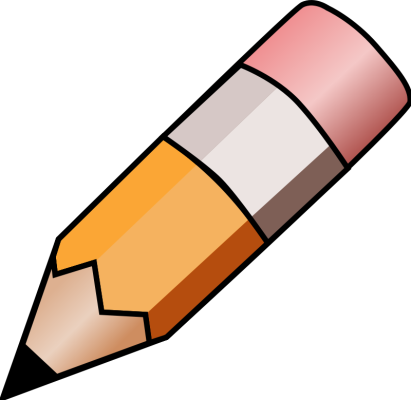 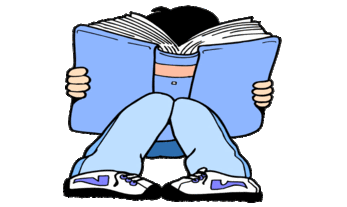 YEAR 3 HOME LEARNING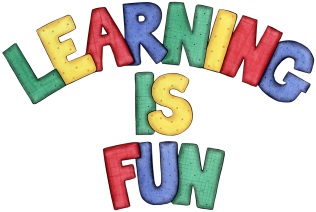 YEAR 3 HOME LEARNINGDate Set07/05/21Date Due12/05/21MathleticsPlease focus on calculations using addition and subtraction as well as solving one and two-step word problems. Please practice 2, 3, 4, 5, 8 and 10 times tables and use the inverse to answer division questions.  Practise counting on and back in 1s, 2s, 3s, 4s, 5s, 8s, 10s, 50s and 100s using two and three-digit numbers.Please practice on two-digit number by one-digit number divisions with remainders using the bus stop method.This week we will learn about fractions (tenths, fractions of a set of objects/number, equivalent fractions).Spelling WritingHome Learning ProjectSpellings to learn this week:weigh     vein     eight       rein     beige    neigh     neighbour   eighty   sleigh    weightYour Homework learning challenge this week is to write a recipe for your favourite food. You need to include the following:Photo of your favourite foodInstructions on how to cook your favourite dishImperative verbs, Adverbs and Time ConnectivesYou could also include what part of the world your cuisine is from and why is it your favourite dish.ReadingRecommended daily reading time:KS2 40 minutes.Home Learning ProjectResearch about the Stone Age and create a poster showing what you have learnt.Date Due: 05/05/21GreekPlease go to Greek Class Blog for Greek Home LearningGreek Class - St Cyprian's Greek Orthodox Primary Academy